ПРОЕКТ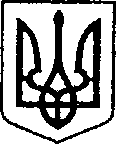 УКРАЇНАЧЕРНІГІВСЬКА ОБЛАСТЬН І Ж И Н С Ь К А    М І С Ь К А    Р А Д АВ И К О Н А В Ч И Й    К О М І Т Е ТР І Ш Е Н Н Явід 23жовтня 2023 року                      м. Ніжин		                             № 474Про передачу майнаУ відповідності до ст.ст. 361, 42, 59, 61 Закону України «Про місцеве самоврядування в Україні, Регламенту Ніжинської міської ради VIII скликання, затвердженого рішенням Ніжинської міської ради 24.12.2020 р. №27-4/2020                    (зі змінами), Указу Президента України «Про введення військового стану                            в Україні» від 24.02.2022 № 64, постанови Кабінету Міністрів України                              від 11.03.2022 № 252 «Деякі питання формування та виконання місцевих бюджетів у період воєнного стану», постанови Кабінету Міністрів України від 17.12.2023 №1401 «Питання організації та функціонування пунктів незламності», п. 6 та п.12 Програми розвитку цивільного захисту Ніжинської міської територіальної громади на 2023 рік, затвердженої рішенням Ніжинської міської ради VIII скликання від 07.12.2022р. №3-26/2022 (зі змінами), протоколу позачергового засідання міської комісії з питань техногенно-екологічної безпеки та надзвичайних ситуацій від 04.10.2023 № 5, виконавчий комітет Ніжинської міської ради вирішив:1. Управлінню житлово-комунального господарства та будівництва Ніжинської міської ради зняти з місцевого резерву та передати: «Печі для обігріву твердопаливні «Буржуйка» для забезпечення обігріву мешканців багатоквартирних будинків до:КП «СЕЗ» - 80 штук; КП «КК «Північна» - 20 штук    1.2. Таблички та покажчики для маркування захисних споруд цивільного захисту до:КП «СЕЗ» - 35 штук; КП «КК «Північна» - 20 штук-   Управлінню освіти Ніжинської міської ради -  16 штук.  2. Управлінню житлово-комунального господарства та будівництва Ніжинської міської ради виділити з місцевого резерву паливо-мастильні матеріали для забезпечення резервного електроживлення на об’єктах критичної інфраструктури та пунктах незламності для: 2.1. ТОВ «НіжинТеплоМережі» ДП – у кількості 4 200 літрів;2.2. 4 ДПРЗ ГУ ДСНС України у Чернігівській області ДП – у кількості 300 літрів та А95 – у кількості 100 літрів для пунктів незламності по                        вул. Студентська, 2 та вул. Космонавтів, 90;2.3. КНП «Ніжинський міський центр первинної медико-санітарної допомоги» паливо-мастильні матеріали, а саме А95 – у кількості 40 літрів для пунктів незламності по вул. Овдіївська, 227 та вул. Шекерогринівська, 52, 2.4. НДУ імені Миколи Гоголя ДП – у кількості 100 літрів та А95 – у кількості 100 літрів для пунктів незламності по вул. Графська, 2;2.5. ВП НУБіП України «НАТІ» ДП – у кількості 150 літрів для пунктів незламності по вул. Шевченка, 10;2.6. ДНЗ «НПАЛ» ДП – у кількості 300 літрів, А95 – у кількості 50 літрів для пунктів незламності по вул. Незалежності 5А та Шевченка, 111;2.7. Міського центру «Спорт для всіх» ДП – у кількості 50 літрів для пункту незламності по вул. Прилуцька, 156;2.8. Виконавчого комітету Ніжинської міської ради паливо мастильні матеріали, а саме ДП – у кількості 50 літрів для пункту управління виконавчого комітету Ніжинської міської ради та 60 літрів для пунктів незламності по вул. Олександра Мацієвського та по вул. Станіслава Прощенка; А95 – у кількості 20 літрів для пункту незламності по вул. Братів Зосим, 6;2.9. Міського будинку культури  А95 – у кількості 20 літрів для пункта незламності по вул. Батюка, 16; 2.10. Філії №4 Центральної міської бібліотеки А95 – у кількості 20 літрів для пункта незламності по вул. Об’їжджа, 119/2.3. Передачу товаро-матеріальних цінностей здійснити у відповідності з чинним законодавством.4. Начальнику відділу з питань надзвичайних ситуацій, цивільного захисту населення, оборонної та мобілізаційної роботи Овчаренку І.Ю. забезпечити розміщення цього рішення на офіційному сайті Ніжинської міської ради протягом п’яти робочих днів.5. Контроль за виконанням рішення покласти на першого заступника міського голови з питань діяльності виконавчих органів ради Вовченка Ф.І.Міський голова                                                                          Олександр КОДОЛА